Уведомление о проведении общественного обсуждения Администрация Гаврилов-Ямского муниципального района уведомляет о начале проведения общественного обсуждения по проекту постановления об утверждении муниципальной программы «Защита населения и территории Гаврилов-Ямского муниципального района от чрезвычайных ситуаций»  на 2021-2024 годы.Разработчиком проекта документа является отдел по мобилизационной подготовке, гражданской обороне и чрезвычайным ситуациям Администрации Гаврилов-Ямского муниципального района. Проект постановления об утверждении муниципальной программы разработан в соответствие с Бюджетным кодексом Российской Федерации, постановлением Администрации Гаврилов-Ямского муниципального района от 04.08.2017 № 817 «Об утверждении Порядка разработки, реализации и оценки эффективности муниципальных программ Гаврилов-Ямского муниципального района».Целью разработки муниципальной программы является реализация государственных и муниципальных полномочий в сфере защиты населения и территории Гаврилов-Ямского муниципального района от чрезвычайных ситуаций, повышение оперативности реагирования на угрозу или возникновение чрезвычайной ситуации и минимизация социально-экономического и экологического ущерба, наносимого населению, экономике и природной среде при возникновении чрезвычайных ситуаций (далее – ЧС) природного и техногенного характера.Проведение общественного обсуждения, в течение которого принимаются замечания и предложения по проекту документа стратегического планирования с 24 июля по 07 августа 2020 года.Замечания и предложения необходимо направлять на электронную почту: gy-gochss1@adm.yar.ru, тел. 8(48534) 2-18-51. 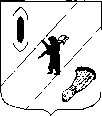 АДМИНИСТРАЦИЯ  ГАВРИЛОВ-ЯМСКОГОМУНИЦИПАЛЬНОГО РАЙОНАПОСТАНОВЛЕНИЕ ___________  № _____Об утверждении муниципальной программы «Защита населения и территории Гаврилов-Ямского муниципального района от чрезвычайных ситуаций»  на 2021-2024 годы  В соответствии со статьей 179 Бюджетного кодекса Российской Федерации, с постановлением Администрации Гаврилов-Ямского муниципального района от 04.08.2017 №817 "Об утверждении Порядка разработки, реализации и оценки эффективности муниципальных программ Гаврилов-Ямского муниципального района", руководствуясь статьей 26 Устава Гаврилов-Ямского муниципального района Ярославской области,АДМИНИСТРАЦИЯ МУНИЦИПАЛЬНОГО РАЙОНА ПОСТАНОВЛЯЕТ:1.Утвердить муниципальную программу «Защита населения и территории Гаврилов-Ямского муниципального района от чрезвычайных ситуаций» на 2021-2024 годы (Приложение).2. Контроль за исполнением постановления возложить на первого заместителя Главы Администрации муниципального района Забаева А.А.3. Постановление опубликовать в районной массовой газете «Гаврилов-Ямский вестник» и разместить на официальном сайте Администрации Гаврилов-Ямского муниципального района.4. Постановление вступает в силу с момента официального опубликования.Глава Администрации муниципального района						      А.А. КомаровПриложение к постановлениюАдминистрации Гаврилов-Ямскогомуниципального районаот ________  № _____Муниципальная программа «Защита населения и территории Гаврилов-Ямского муниципального района от чрезвычайных ситуаций»на 2021-2024 годыПаспорт муниципальной программы*- ожидаемое финансированиеI. Содержание проблемы.Сферой реализации муниципальной программы является организация эффективной деятельности в области гражданской обороны (далее – ГО), защиты населения и территорий от ЧС природного и техногенного характера.Принятие муниципальной программы обусловлено необходимостью продолжения реализации государственной политики в сфере гражданской обороны, защиты населения и территорий от ЧС природного и техногенного характера муниципального значения для создания необходимых условий, обеспечивающих безопасность жизнедеятельности населения Гаврилов-Ямского района.Своевременное оповещение и информирование органов, осуществляющих управление гражданской обороны, органов управления силами и средствами районного звена ТП РСЧС, единой дежурно-диспетчерской службы и населения муниципального района об опасностях, возникающих при военных конфликтах или вследствие этих конфликтов, а также при ЧС природного и техногенного характера, позволят снизить риски возникновения ЧС, сохранить жизнь людей и минимизировать материальный ущерб.Ведение ГО и достижение конечных результатов невозможно без наличия необходимых объемов качественных материально-технических средств. Подготовка специалистов и населения в области ГО, защиты от ЧС природного и техногенного характера, обеспечения пожарной безопасности и безопасности людей на водных объектах в значительной степени повышает безопасность жизнедеятельности населения в целом. Необходимо продолжать проведение мероприятий по повышению квалификации должностных лиц органов управления ГО, районного звена ТП РСЧС, а также разъяснительную работу и противопожарную пропаганду среди населения. Работа по обеспечению комплексной безопасности жизнедеятельности населения, предупреждению гибели людей, нанесения ущерба экономике и экологии на территории Гаврилов-Ямского муниципального района строится с учетом характерных рисков возникновения ЧС, основными из которых являются техногенные аварии, пожары, весеннее половодье и паводки, происшествия на водных объектах, дорожно-транспортные происшествия. Реализация мероприятий муниципальной программы позволит обеспечить снижение потерь населения, повышение уровня защищенности населения и территорий от опасностей и угроз мирного и военного времени, повышение эффективности деятельности органов управления и сил гражданской обороны, а также обеспечить ускорение доведения информации и сигналов оповещения до руководящего состава гражданской обороны, районного звена ТП РСЧС и населения, реагирования и улучшение взаимодействия экстренных оперативных служб при вызовах (сообщениях о происшествиях), поддержание в рабочем состоянии местной системы оповещения, поддержание объектов гражданской обороны района в готовности к выполнению задач по предназначению.Обеспечение дальнейшего развития системы мониторинга и прогнозирования чрезвычайных ситуаций в Гаврилов-Ямском районе позволит уменьшить гибель и травматизм людей при возникновении ЧС и минимизировать последствия.II. Цели и задачи муниципальной программыЦели муниципальной программы:- Повышение оперативности реагирования на угрозу или возникновение чрезвычайной ситуации;- Минимизация социально-экономического и экологического ущерба, наносимого населению, экономике и природной среде при возникновении чрезвычайных ситуаций (далее – ЧС), пожаров и происшествий на водных объектахЗадачи муниципальной программы:- обучение диспетчеров в учебно-методическом центре ГОЧС Ярославской области по 105 часовой программе;- финансовое обеспечение готовности МУ "МЦУ Гаврилов-Ямского района" к эффективной работе в условиях перехода системы вызова экстренных оперативных служб города через единый общероссийский телефонный номер «112»;- установка электросирен и пунктов речевого оповещения для обеспечения доведения информации и сигналов оповещения ГО и ЧС с рабочего места дежурного диспетчера МУ "МЦУ Гаврилов-Ямского муниципального района " (ЕДДС);- проведение превентивных мероприятий для обеспечения защиты населения при возникновении ЧС природного и техногенного характера на территории Гаврилов-Ямского муниципального района, обеспечение выполнения мероприятий по ГО;- совершенствование системы мобилизационной подготовки в муниципальном районе;- обеспечение защиты информации в информационной системе местной системы оповещения.Ожидаемые результаты от реализации муниципальной программы:За счет реализуемых мероприятий муниципальной программы к 2024 году предполагается обеспечить достижение следующих результатов:- увеличение количества оповещаемого населения об угрозе или возникновении чрезвычайной ситуации;- обеспечение оперативности совместных действий экстренных оперативных служб, что позволит поддерживать время реагирования служб на уровне не более 30 минут;- повышение защиты населения и территорий от угроз природного и техногенного характера, а также обеспечение необходимых условий для безопасной жизнедеятельности населения и сокращение экономического ущерба от чрезвычайных ситуаций;Перечень целевых показателей муниципальной программы приведен в Таблице №1.Таблица №1Перечень целевых показателей муниципальной программыIII. Перечень подпрограмм муниципальной программыМуниципальная программа состоит из двух подпрограмм и мероприятия: Подпрограмма №1: ВЦП «Обеспечение функционирования органа повседневного управления Гаврилов-Ямского муниципального района» на 2021-2024 годы:Подпрограмма №2: МЦП «Повышение безопасности жизнедеятельности населения и территории Гаврилов-Ямского муниципального района» на 2021-2024 годы.Мероприятие по обеспечению защиты информации в информационной системе местной системы оповещения.Таблица №2Паспорт подпрограммыВЦП «Обеспечение функционирования органа повседневного управления Гаврилов-Ямского муниципального района» на 2021-2024 годы*- ожидаемое финансированиеТаблица №3Паспорт подпрограммыМЦП «Повышение безопасности жизнедеятельности населения и территории Гаврилов-Ямского муниципального района» на 2021-2024 годы.*- ожидаемое финансированиеIV. Ресурсное обеспечение муниципальной программы*- ожидаемое финансирование.V. Система управления реализацией муниципальной программыТекущее управление реализацией муниципальной программы осуществляется ответственным исполнителем, который осуществляет свои полномочия в порядке, определенном в разделах 6 и 7 Постановления Администрации Гаврилов-Ямского МР от 04.08.2017 №817 «Порядок разработки, реализации и оценки эффективности муниципальных программ Гаврилов-Ямского муниципального района». Ответственным исполнителем настоящей муниципальной программы является отдел по мобилизационной подготовке, гражданской обороне и чрезвычайным ситуациям Администрации Гаврилов-Ямского муниципального района.Оценка эффективности от реализации программы рассчитывается по формуле в соответствии с порядком разработки и реализации муниципальных программ Гаврилов-Ямского муниципального района - приложение № 9 Постановления Администрации Гаврилов-Ямского МР от 04.08.2017 №817 «Порядок разработки, реализации и оценки эффективности муниципальных программ Гаврилов-Ямского муниципального района».VI. Система мероприятий муниципальной программыVII. Порядок финансирования мероприятий муниципальной программыФинансовое обеспечение реализации муниципальной программы осуществляется за счет бюджетных ассигнований муниципального района, предусмотренных решением Собрания представителей муниципального района о бюджете Гаврилов-Ямского муниципального района на очередной финансовый год и плановый период (далее решение о бюджете), привлеченных средств бюджетов других уровней и внебюджетных источников.Список сокращений:Наименование муниципальной программыЗащита населения и территории Гаврилов-Ямского муниципального района от чрезвычайных ситуацийЗащита населения и территории Гаврилов-Ямского муниципального района от чрезвычайных ситуацийОтветственный исполнитель муниципальной программыОтдел по мобилизационной подготовке, гражданской обороне и чрезвычайным ситуациям Администрации Гаврилов-Ямского муниципального районаОтдел по мобилизационной подготовке, гражданской обороне и чрезвычайным ситуациям Администрации Гаврилов-Ямского муниципального районаКуратор муниципальной программыПервый заместитель Главы Администрации муниципального района А.А.ЗабаевПервый заместитель Главы Администрации муниципального района А.А.ЗабаевСроки реализации муниципальной программы2021-2024 годы2021-2024 годыЦель муниципальной программыПовышение оперативности реагирования на угрозу или возникновение чрезвычайной ситуации и минимизация социально-экономического и экологического ущерба, наносимого населению, экономике и природной среде при возникновении чрезвычайных ситуаций (далее – ЧС) природного и техногенного характера.Повышение оперативности реагирования на угрозу или возникновение чрезвычайной ситуации и минимизация социально-экономического и экологического ущерба, наносимого населению, экономике и природной среде при возникновении чрезвычайных ситуаций (далее – ЧС) природного и техногенного характера.Задачи муниципальной программы- обучение диспетчеров в учебно-методическом центре ГОЧС Ярославской области по 105 часовой программе;- финансовое обеспечение готовности МУ "МЦУ" к эффективной работе в условиях перехода системы вызова экстренных оперативных служб города через единый общероссийский телефонный номер «112».- установка электросирен и пунктов речевого оповещения для обеспечения доведения информации и сигналов оповещения ГО и ЧС с рабочего места дежурного диспетчера МУ "МЦУ Гаврилов-Ямского муниципального района " (ЕДДС);- проведение превентивных мероприятий для обеспечения защиты населения при возникновении ЧС природного и техногенного характера на территории Гаврилов-Ямского муниципального района, обеспечение выполнения мероприятий по ГО;- совершенствование системы мобилизационной подготовки в муниципальном районе.- обучение диспетчеров в учебно-методическом центре ГОЧС Ярославской области по 105 часовой программе;- финансовое обеспечение готовности МУ "МЦУ" к эффективной работе в условиях перехода системы вызова экстренных оперативных служб города через единый общероссийский телефонный номер «112».- установка электросирен и пунктов речевого оповещения для обеспечения доведения информации и сигналов оповещения ГО и ЧС с рабочего места дежурного диспетчера МУ "МЦУ Гаврилов-Ямского муниципального района " (ЕДДС);- проведение превентивных мероприятий для обеспечения защиты населения при возникновении ЧС природного и техногенного характера на территории Гаврилов-Ямского муниципального района, обеспечение выполнения мероприятий по ГО;- совершенствование системы мобилизационной подготовки в муниципальном районе.Объемы финансирования в т. ч. по годам реализации, Всего (тыс. руб.)в т. ч. по годам:Объемы финансирования в т. ч. по годам реализации, 34465,0* (БМР)2021г. - 11243,0*2022г. - 7287,0*2023г. - 7700,0*2024г. – 8235,0*Перечень подпрограмм (целевых и ведомственных программ, основных мероприятий, входящих в состав муниципальной программы)- ВЦП «Обеспечение функционирования органа повседневного управления Гаврилов-Ямского муниципального района» на 2021-2024 годы.- ВЦП «Обеспечение функционирования органа повседневного управления Гаврилов-Ямского муниципального района» на 2021-2024 годы.Перечень подпрограмм (целевых и ведомственных программ, основных мероприятий, входящих в состав муниципальной программы)- МЦП «Повышение безопасности жизнедеятельности населения и территории Гаврилов-Ямского муниципального района» на 2021-2024 годы.- МЦП «Повышение безопасности жизнедеятельности населения и территории Гаврилов-Ямского муниципального района» на 2021-2024 годы.Перечень подпрограмм (целевых и ведомственных программ, основных мероприятий, входящих в состав муниципальной программы)- Мероприятие по обеспечению защиты информации в информационной системе местной системы оповещения.- Мероприятие по обеспечению защиты информации в информационной системе местной системы оповещения.Ответственные лица для контактов- Дьячков Анатолий Юрьевич - начальник отдела по мобилизационной подготовке, гражданской обороне и чрезвычайным ситуациям Администрации Гаврилов-Ямского муниципального района, тел.: 8(48534) 2-18-51;- Худяков Александр Анатольевич - начальник МУ "МЦУ Гаврилов-Ямского муниципального района", тел.: 8(48534) 2-54-41.- Дьячков Анатолий Юрьевич - начальник отдела по мобилизационной подготовке, гражданской обороне и чрезвычайным ситуациям Администрации Гаврилов-Ямского муниципального района, тел.: 8(48534) 2-18-51;- Худяков Александр Анатольевич - начальник МУ "МЦУ Гаврилов-Ямского муниципального района", тел.: 8(48534) 2-54-41.Наименованиецелевого показателяВесовой коэффициент KiЕд.измеренияЕд.измеренияЗначения целевых показателейЗначения целевых показателейЗначения целевых показателейЗначения целевых показателейЗначения целевых показателейНаименованиецелевого показателяВесовой коэффициент KiЕд.измеренияЕд.измерениябазовый2020 год2021год2022год2023год2024 год123345678Подпрограмма 1: ВЦП «Обеспечение функционирования органа повседневного управления Гаврилов-Ямского муниципального района» на 2021-2024 годыПодпрограмма 1: ВЦП «Обеспечение функционирования органа повседневного управления Гаврилов-Ямского муниципального района» на 2021-2024 годыПодпрограмма 1: ВЦП «Обеспечение функционирования органа повседневного управления Гаврилов-Ямского муниципального района» на 2021-2024 годыПодпрограмма 1: ВЦП «Обеспечение функционирования органа повседневного управления Гаврилов-Ямского муниципального района» на 2021-2024 годыПодпрограмма 1: ВЦП «Обеспечение функционирования органа повседневного управления Гаврилов-Ямского муниципального района» на 2021-2024 годыПодпрограмма 1: ВЦП «Обеспечение функционирования органа повседневного управления Гаврилов-Ямского муниципального района» на 2021-2024 годыПодпрограмма 1: ВЦП «Обеспечение функционирования органа повседневного управления Гаврилов-Ямского муниципального района» на 2021-2024 годыПодпрограмма 1: ВЦП «Обеспечение функционирования органа повседневного управления Гаврилов-Ямского муниципального района» на 2021-2024 годыПодпрограмма 1: ВЦП «Обеспечение функционирования органа повседневного управления Гаврилов-Ямского муниципального района» на 2021-2024 годы1.Время реагиро-вания экстренныхоперативных служб не более0,40,4минут30303030302.Обучение диспетчеров МУ "МЦУ Гаврилов-Ямского района" в ГОБУ ДПО ЯО «УМЦ ГО ЧС»0,20,2чел.222223 Обеспечение бесперебойного функционирования «системы 112»0,40,4%9999999999Итого11ххххххПодпрограмма 2: МЦП «Повышение безопасности жизнедеятельности населения и территории Гаврилов-Ямского муниципального района» на 2021-2024 годы.Подпрограмма 2: МЦП «Повышение безопасности жизнедеятельности населения и территории Гаврилов-Ямского муниципального района» на 2021-2024 годы.Подпрограмма 2: МЦП «Повышение безопасности жизнедеятельности населения и территории Гаврилов-Ямского муниципального района» на 2021-2024 годы.Подпрограмма 2: МЦП «Повышение безопасности жизнедеятельности населения и территории Гаврилов-Ямского муниципального района» на 2021-2024 годы.Подпрограмма 2: МЦП «Повышение безопасности жизнедеятельности населения и территории Гаврилов-Ямского муниципального района» на 2021-2024 годы.Подпрограмма 2: МЦП «Повышение безопасности жизнедеятельности населения и территории Гаврилов-Ямского муниципального района» на 2021-2024 годы.Подпрограмма 2: МЦП «Повышение безопасности жизнедеятельности населения и территории Гаврилов-Ямского муниципального района» на 2021-2024 годы.Подпрограмма 2: МЦП «Повышение безопасности жизнедеятельности населения и территории Гаврилов-Ямского муниципального района» на 2021-2024 годы.Подпрограмма 2: МЦП «Повышение безопасности жизнедеятельности населения и территории Гаврилов-Ямского муниципального района» на 2021-2024 годы.1. Оснащение населенных пунк-тов муниципаль-ного района электросиренами и пунктами речевого оповещения0,2ед.ед.51/62/82/101/112. Количество проведенных мероприятий по ГО и предупреждению ЧС 0,5шт.шт.19202122233. Количество должностных лиц Администрации Гаврилов-Ямского муниципального района, прошедших специализированное обучение 0,3чел.чел.03333Итого1,0------Наименование подпрограммы«Обеспечение функционирования органа повседневного управления Гаврилов-Ямского муниципального района» «Обеспечение функционирования органа повседневного управления Гаврилов-Ямского муниципального района» Ответственный исполнительОтдел по мобилиза-ционной подготов-ке, гражданской обороне и чрезвы-чайным ситуациям Администрации Гаврилов-Ямского муниципального района.Дьячков Анатолий Юрьевич - начальник отдела по мобилизационной подготовке, гражданской обороне и чрезвычайным ситуациям Администрации Гаврилов-Ямского муниципального района, тел.: 8(48534) 2-18-51;Соисполнитель подпрограммыМУ «МЦУ Гаврилов-Ямского муниципального района»МУ «МЦУ Гаврилов-Ямского муниципального района»Цели подпрограммыПовышение оперативности реагирования на угрозу или возникновение чрезвычайной ситуации.Повышение оперативности реагирования на угрозу или возникновение чрезвычайной ситуации.Задачи подпрограммы- обучение диспетчеров в учебно-методическом центре ГОЧС Ярославской области по 105 часовой программе;-  финансовое обеспечение готовности МУ «МЦУ Гаврилов-Ямского района» к эффективной работе в условиях перехода системы вызова экстренных оперативных служб города через единый общероссийский телефонный номер «112».- обучение диспетчеров в учебно-методическом центре ГОЧС Ярославской области по 105 часовой программе;-  финансовое обеспечение готовности МУ «МЦУ Гаврилов-Ямского района» к эффективной работе в условиях перехода системы вызова экстренных оперативных служб города через единый общероссийский телефонный номер «112».Основные целевые показатели подпрограммы1. Время реагирования экстренных оперативных служб не более 30 минут. 2. Обучение диспетчеров МУ «МЦУ Гаврилов-Ямского района» в ГОБУ ДПОС ЯО «УМЦ ГО ЧС»3. Обеспечение бесперебойного функционирования «системы 112»1. Время реагирования экстренных оперативных служб не более 30 минут. 2. Обучение диспетчеров МУ «МЦУ Гаврилов-Ямского района» в ГОБУ ДПОС ЯО «УМЦ ГО ЧС»3. Обеспечение бесперебойного функционирования «системы 112»Сроки и этапы реализации ВЦП2021-2024 годы2021-2024 годыОбъемы и источники финансирования подпрограммы(тыс. руб.)Общий объем финансирования 31945,0* (тыс. руб.) (БМР)В т. ч. по годам: 2021г.  -  10138,0* (тыс. руб.) 2022г.  -  7027,0* (тыс. руб.) 2023г.  -  7390,0*(тыс. руб.) 2024г.  -  7390,0*(тыс. руб.)Общий объем финансирования 31945,0* (тыс. руб.) (БМР)В т. ч. по годам: 2021г.  -  10138,0* (тыс. руб.) 2022г.  -  7027,0* (тыс. руб.) 2023г.  -  7390,0*(тыс. руб.) 2024г.  -  7390,0*(тыс. руб.)Контактные лица Начальник отдела по мобилизационной подготовке, ГОЧС Дьячков А.Ю. тел. 8(48534) 2-18-51;Начальник МУ «МЦУ Гаврилов-Ямского района» Худяков А.А., тел. 8(48534)2-54-41 Начальник отдела по мобилизационной подготовке, ГОЧС Дьячков А.Ю. тел. 8(48534) 2-18-51;Начальник МУ «МЦУ Гаврилов-Ямского района» Худяков А.А., тел. 8(48534)2-54-41 1.2.2.1.Наименование МЦП«Повышение безопасности жизнедеятельности населения и территории Гаврилов-Ямского муниципального района» «Повышение безопасности жизнедеятельности населения и территории Гаврилов-Ямского муниципального района» 2.Куратор МЦППервый заместитель Главы Администрации Гаврилов-Ямского муниципального района Забаев А.А. Первый заместитель Главы Администрации Гаврилов-Ямского муниципального района Забаев А.А. 3.Ответственный исполнительОтдел по мобилиза-ционной подготовке, гражданской обороне и чрезвычайным ситуациям Админи-страции Гаврилов-Ямского муници-пального района.Дьячков Анатолий Юрьевич - начальник отдела по мобилизационной подготовке, гражданской обороне и чрезвычайным ситуациям Администрации Гаврилов-Ямского муниципального района, тел.: 8(48534) 2-18-51;4.Участники МЦП- Отдел по мобилизационной подготовке, гражданской обороне и чрезвычайным ситуациям Администрации Гаврилов-Ямского муниципального района;- МУ "МЦУ Гаврилов-Ямского муниципального района"- Отдел по мобилизационной подготовке, гражданской обороне и чрезвычайным ситуациям Администрации Гаврилов-Ямского муниципального района;- МУ "МЦУ Гаврилов-Ямского муниципального района"5.Цель программыПовышение готовности населения района, руководящего состава Гаврилов-Ямского района к выполнению мероприятий по ГО, предупреждению и ликвидации ЧС природного и техногенного характера, обеспечение мобилизационной готовности Гаврилов-Ямского района.Повышение готовности населения района, руководящего состава Гаврилов-Ямского района к выполнению мероприятий по ГО, предупреждению и ликвидации ЧС природного и техногенного характера, обеспечение мобилизационной готовности Гаврилов-Ямского района.6.Задачи программы- установка электросирен и пунктов речевого оповещения для обеспечения доведения информации и сигналов оповещения ГО и ЧС с рабочего места дежурного диспетчера МУ "МЦУ Гаврилов-Ямского муниципального района " (ЕДДС);- проведение превентивных мероприятий для обеспечения защиты населения при возникновении ЧС природного и техногенного характера на территории Гаврилов-Ямского муниципального района, обеспечение выполнения мероприятий по ГО;- совершенствование системы мобилизационной подготовки в муниципальном районе.- установка электросирен и пунктов речевого оповещения для обеспечения доведения информации и сигналов оповещения ГО и ЧС с рабочего места дежурного диспетчера МУ "МЦУ Гаврилов-Ямского муниципального района " (ЕДДС);- проведение превентивных мероприятий для обеспечения защиты населения при возникновении ЧС природного и техногенного характера на территории Гаврилов-Ямского муниципального района, обеспечение выполнения мероприятий по ГО;- совершенствование системы мобилизационной подготовки в муниципальном районе.7.Основные целевые показатели- оснащение населенных пунктов муниципального района электросиренами и пунктами речевого оповещения;- количество проведенных мероприятий по гражданской обороне и предупреждению ЧС;- количество должностных лиц администрации Гаврилов-Ямского муниципального района, прошедших специализированное обучение.- оснащение населенных пунктов муниципального района электросиренами и пунктами речевого оповещения;- количество проведенных мероприятий по гражданской обороне и предупреждению ЧС;- количество должностных лиц администрации Гаврилов-Ямского муниципального района, прошедших специализированное обучение.8.Сроки и этапы реализации программына 2021 - 2024 годы.на 2021 - 2024 годы.9.Объемы и источники финансирования программы (тыс. руб.)Общий объем финансирования – 2400,0* (БМР)В т. ч. по годам:  2021 г. – 985,0*  2022 г. – 260,0*  2023 г. – 310,0*  2024 г. – 845,0*Общий объем финансирования – 2400,0* (БМР)В т. ч. по годам:  2021 г. – 985,0*  2022 г. – 260,0*  2023 г. – 310,0*  2024 г. – 845,0*10.Контактные лица, телефон- Дьячков Анатолий Юрьевич - начальник отдела по мобилизационной подготовке, ГО и ЧС Администрации Гаврилов-Ямского муниципального района,  тел.: 8(48534) 2-18-51;- Худяков Александр Анатольевич - начальник МУ «МЦУ Гаврилов-Ямского муниципального района",тел.: 8(48534) 2-54-41.- Дьячков Анатолий Юрьевич - начальник отдела по мобилизационной подготовке, ГО и ЧС Администрации Гаврилов-Ямского муниципального района,  тел.: 8(48534) 2-18-51;- Худяков Александр Анатольевич - начальник МУ «МЦУ Гаврилов-Ямского муниципального района",тел.: 8(48534) 2-54-41.НаименованиеподпрограммыИсточник финанси-рованияОбъемы финансирования, (тыс. руб.)Объемы финансирования, (тыс. руб.)Объемы финансирования, (тыс. руб.)Объемы финансирования, (тыс. руб.)Объемы финансирования, (тыс. руб.)НаименованиеподпрограммыИсточник финанси-рованиявсего*2021 год*2022 год*2023 год*2024 год*1. Подпрограмма 1: ВЦП «Обеспечение функционирования органа повседневного управления Гаврилов-Ямского муниципального района» на 2021-2024 годы.БМР31945,0*10138,0*7027,0*7390,0*7390,0*2. Подпрограмма 2: МЦП «Повышение безопасности жизнедеятельности населения и территории Гаврилов-Ямского муниципального района» на 2021-2024 годы.БМР2400,0*985,0*260,0*310,0*845,0*3. Мероприятие по обеспечению защиты информации в информационной системе местной системы оповещения.БМР120,0*120,0*0,0*0,0*0,0* ИТОГО по МПБМР34465,0*11243,0*7287,0*7700,0*8235,0*№№п/пПрограммные мероприятия, обеспечивающие выполнение задачиИсполни-телиИсточник фина-нсир.Объем финансирования, (тыс. руб.)Объем финансирования, (тыс. руб.)Объем финансирования, (тыс. руб.)Объем финансирования, (тыс. руб.)Объем финансирования, (тыс. руб.)Ожидаемыйрезультат,срок исполнения№№п/пПрограммные мероприятия, обеспечивающие выполнение задачиИсполни-телиИсточник фина-нсир.всегов т. ч. по годамв т. ч. по годамв т. ч. по годамв т. ч. по годамОжидаемыйрезультат,срок исполнения№№п/пПрограммные мероприятия, обеспечивающие выполнение задачиИсполни-телиИсточник фина-нсир.всего2021 г.*2022 г.*2023 г.*2024 г.*123456789101.Задача 1. Обучение диспетчеров в учебно-методическом центре ГОЧС Ярославской области по 105 часовой программе;Задача 1. Обучение диспетчеров в учебно-методическом центре ГОЧС Ярославской области по 105 часовой программе;Задача 1. Обучение диспетчеров в учебно-методическом центре ГОЧС Ярославской области по 105 часовой программе;Задача 1. Обучение диспетчеров в учебно-методическом центре ГОЧС Ярославской области по 105 часовой программе;Задача 1. Обучение диспетчеров в учебно-методическом центре ГОЧС Ярославской области по 105 часовой программе;Задача 1. Обучение диспетчеров в учебно-методическом центре ГОЧС Ярославской области по 105 часовой программе;Задача 1. Обучение диспетчеров в учебно-методическом центре ГОЧС Ярославской области по 105 часовой программе;Задача 1. Обучение диспетчеров в учебно-методическом центре ГОЧС Ярославской области по 105 часовой программе;Задача 1. Обучение диспетчеров в учебно-методическом центре ГОЧС Ярославской области по 105 часовой программе;1.1.Обучение диспетчеров МУ «МЦУ Гаврилов-Ямского муниципального района»МУ «МЦУ»БМР0,0*0,0*0,0*0,0*0,0*По отдельному плануИТОГО по задаче 1:БМР0,0*0,0*0,0*0,0*0,0*0,02.Задача 2. Финансовое обеспечение готовности МУ "МЦУ" к эффективной работе в условиях перехода системы вызова экстренных оперативных служб города через единый общероссийский телефонный номер «112»;Задача 2. Финансовое обеспечение готовности МУ "МЦУ" к эффективной работе в условиях перехода системы вызова экстренных оперативных служб города через единый общероссийский телефонный номер «112»;Задача 2. Финансовое обеспечение готовности МУ "МЦУ" к эффективной работе в условиях перехода системы вызова экстренных оперативных служб города через единый общероссийский телефонный номер «112»;Задача 2. Финансовое обеспечение готовности МУ "МЦУ" к эффективной работе в условиях перехода системы вызова экстренных оперативных служб города через единый общероссийский телефонный номер «112»;Задача 2. Финансовое обеспечение готовности МУ "МЦУ" к эффективной работе в условиях перехода системы вызова экстренных оперативных служб города через единый общероссийский телефонный номер «112»;Задача 2. Финансовое обеспечение готовности МУ "МЦУ" к эффективной работе в условиях перехода системы вызова экстренных оперативных служб города через единый общероссийский телефонный номер «112»;Задача 2. Финансовое обеспечение готовности МУ "МЦУ" к эффективной работе в условиях перехода системы вызова экстренных оперативных служб города через единый общероссийский телефонный номер «112»;Задача 2. Финансовое обеспечение готовности МУ "МЦУ" к эффективной работе в условиях перехода системы вызова экстренных оперативных служб города через единый общероссийский телефонный номер «112»;Задача 2. Финансовое обеспечение готовности МУ "МЦУ" к эффективной работе в условиях перехода системы вызова экстренных оперативных служб города через единый общероссийский телефонный номер «112»;2.1.Расходы на выплату персоналу в целях обеспечения выполнения функций муниципальными органами,МУ «МЦУ»БМР22385,0*7748,04637,05000,0*5000,0*Ежемесячно2.2.Техническое обслуживание аппаратурыПо договоруБМР400,0*100,0*100,0*100,0*100,0*В течение года2.3Оплата за размещение отходов, налогиМУ «МЦУ»БМР200,0*50,0*50,0*50,0*50,0*Ежеквартально2.4.Закупка товаров, работ и услуг для нужд МУ «МЦУ Гаврилов-Ямского района»МУ «МЦУ»БМР8960,0*2240,0*2240,0*2240,0*2240,0*По плану закупок в течение годаИтого по задаче 2:БМР31945,0*10138,0*7027,0*7390,0*7390,0*Итого по ВЦП №1:БМР31945,0*10138,0*7027,0*7390,0*7390,0*3.Задача 3. Развитие местной системы оповещенияЗадача 3. Развитие местной системы оповещенияЗадача 3. Развитие местной системы оповещенияЗадача 3. Развитие местной системы оповещенияЗадача 3. Развитие местной системы оповещенияЗадача 3. Развитие местной системы оповещенияЗадача 3. Развитие местной системы оповещенияЗадача 3. Развитие местной системы оповещенияЗадача 3. Развитие местной системы оповещения3.1Установка электросирен и пунктов речевого оповещения на территории Гаврилов-Ямского муниципального района для обеспечения доведения информации и сигналов оповещения ГО и ЧС с рабочего места диспетчера МУ "МЦУ Гаврилов-Ямского муниципального района" (ЕДДС)НПО СенсорБМР1500,0*600,0*150,0*150,0*600,0*ИТОГО по задаче 3:БМР1500,0*600,0*150,0*150,0*600,0*4.Задача 4. Проведение превентивных мероприятий для обеспечения защиты населения при возникновении ЧС природного и техногенного характера на территории Гаврилов-Ямского муниципального района, обеспечение выполнения мероприятий по ГО.Задача 4. Проведение превентивных мероприятий для обеспечения защиты населения при возникновении ЧС природного и техногенного характера на территории Гаврилов-Ямского муниципального района, обеспечение выполнения мероприятий по ГО.Задача 4. Проведение превентивных мероприятий для обеспечения защиты населения при возникновении ЧС природного и техногенного характера на территории Гаврилов-Ямского муниципального района, обеспечение выполнения мероприятий по ГО.Задача 4. Проведение превентивных мероприятий для обеспечения защиты населения при возникновении ЧС природного и техногенного характера на территории Гаврилов-Ямского муниципального района, обеспечение выполнения мероприятий по ГО.Задача 4. Проведение превентивных мероприятий для обеспечения защиты населения при возникновении ЧС природного и техногенного характера на территории Гаврилов-Ямского муниципального района, обеспечение выполнения мероприятий по ГО.Задача 4. Проведение превентивных мероприятий для обеспечения защиты населения при возникновении ЧС природного и техногенного характера на территории Гаврилов-Ямского муниципального района, обеспечение выполнения мероприятий по ГО.Задача 4. Проведение превентивных мероприятий для обеспечения защиты населения при возникновении ЧС природного и техногенного характера на территории Гаврилов-Ямского муниципального района, обеспечение выполнения мероприятий по ГО.Задача 4. Проведение превентивных мероприятий для обеспечения защиты населения при возникновении ЧС природного и техногенного характера на территории Гаврилов-Ямского муниципального района, обеспечение выполнения мероприятий по ГО.Задача 4. Проведение превентивных мероприятий для обеспечения защиты населения при возникновении ЧС природного и техногенного характера на территории Гаврилов-Ямского муниципального района, обеспечение выполнения мероприятий по ГО.4.1Информирование в СМИотдел по МП, ГО и ЧСБМР0,00,00,00,00,04.2Создание резерва материальных и финансовых средствотдел по МП, ГО и ЧСБМР30,0*0,0*10,0*10,0*10,0*4.3Обеспечение офисной техникой, комплектующими и расходными материалами органа управления районного звена единой системы ТП РСЧС, оперативной группы КЧС и ОПБ, учебно-консультационных пунктов муниципального района.отдел по МП, ГО и ЧСБМР80,0*20,0*20,0*20,0*20,0*4.4Участие в штабных тренировках, учениях органов управления Ярославской области. Организация и проведение штабных тренировок, учений с органами управления районного звена ТП РСЧС по вопросам ГО, предупреждения и ликвидации ЧС природного и техногенного характера,отдел по МП, ГО и ЧСБМР200,0*50,0*50,0*50,0*50,0*ИТОГО по задаче 4:310,0*70,0*80,0*80,0*80,0*5.Задача 5. Совершенствование системы мобилизационной подготовки муниципального районаЗадача 5. Совершенствование системы мобилизационной подготовки муниципального районаЗадача 5. Совершенствование системы мобилизационной подготовки муниципального районаЗадача 5. Совершенствование системы мобилизационной подготовки муниципального районаЗадача 5. Совершенствование системы мобилизационной подготовки муниципального районаЗадача 5. Совершенствование системы мобилизационной подготовки муниципального районаЗадача 5. Совершенствование системы мобилизационной подготовки муниципального районаЗадача 5. Совершенствование системы мобилизационной подготовки муниципального районаЗадача 5. Совершенствование системы мобилизационной подготовки муниципального района5.1Переаттестация объекта информатизацииООО "Стандарт безопасности"БМР200,0100,0*0,0*0,0*100,0*5.2Контроль соответствия системы защиты информации объекта информатизацииООО "Стандарт безопасности"БМР100,0*50,0*0,0*50,0*0,0*5.3Антивирусное программное обеспечение объекта информатизацииООО "Стандарт безопасности"БМР70,0*35,0*0,0*0,0*35,0*5.4Обучение работников в области мобилизационной подготовкиотдел по МП, ГО и ЧСБМР220,0*130,0*30,0*30,0*30,0*ИТОГО по задаче 5:590,0*315,0*30,0*80,0*165,0*ИТОГО по МЦП №2:БМР2350,0*985,0*260,0*310,0*845,0*6.Мероприятие по обеспечению защиты информации в информационной системе местной системы оповещения.ООО "Стандарт безопасностиБМР120,0*120,0*0,0*0,0*0,0*Итого по МП:34465,0*11243,0*7287,0*7700,0*8235,0*МЦП- муниципальная целевая программа;ВЦП- ведомственная целевая программа;ЧС– чрезвычайные ситуации;ГО- гражданская оборона;ТП РСЧС– территориальная подсистема Российской системы по ликвидации чрезвычайных ситуаций;МУ «МЦУ Гаврилов-Ямского района» (ЕДДС)– муниципальное казенное учреждение «Многофункциональный центр управления Гаврилов-Ямского муниципального района» (единая дежурная диспетчерская служба);Отдел по МП, ГОЧС– отдел по мобилизационной подготовке, гражданской обороне и чрезвычайным ситуациям Администрации Гаврилов-Ямского муниципального района;БМР– бюджет муниципального района.